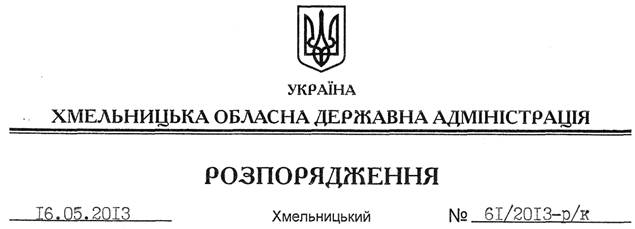 На підставі Положення про відзнаки обласної державної адміністрації, затвердженого розпорядженням голови облдержадміністрації від 04.02.2011 № 35/2011-р, зареєстрованого у Головному управлінні юстиції в області 10.02.2011 за № 14/1593:1. Нагородити Почесною Грамотою обласної державної адміністрації з врученням цінного подарунка кожному:1.1. За сумлінну працю, високий професіоналізм, вагомий особистий внесок у забезпечення роботи підприємств, надання населенню житлово-комунальних послуг та з нагоди Дня працівників житлово-комунального господарства і побутового обслуговування населення:1.2. За багаторічну плідну працю, високий професіоналізм, вагомий особистий внесок у розвиток газового господарства Хмельниччини та з нагоди 60-річчя від дня народження Добровольського Віктора Володимировича, директора Старокостянтинівської філії ПАТ “Хмельницькгаз”.1.3. За багаторічну сумлінну працю, високий професіоналізм та з нагоди 90-річчя утворення Славутського району:1.4. За вагомі здобутки у праці, значний внесок у будівництво житла і об’єктів соціально-культурного призначення та з нагоди 60-річчя з дня заснування підприємства, трудовий колектив КП “Цивільжитлобуд”, м. Хмельницький.1.5. За багаторічну сумлінну працю, високий професіоналізм та з нагоди Дня Служби безпеки України:1.6. За багаторічну сумлінну працю, високий професіоналізм, вагомий особистий внесок у розвиток галузі енергетики, транспорту і зв’язку та з нагоди 60-річчя від дня народження Лисого Володимира Ілліча, пенсіонера, колишнього заступника начальника Головного управління промисловості та розвитку інфраструктури облдержадміністрації.1.7. За сумлінну працю, високий професіоналізм, активну громадську позицію та з нагоди Всесвітнього дня боротьби з туберкульозом Котович Оксану Василівну, завідуючу відділенням комунального закладу “Славутська обласна туберкульозна лікарня”.1.8. За багаторічну творчу діяльність, високий професіоналізм, вагомий внесок у розвиток театрального мистецтва та з нагоди Міжнародного дня театру трудовий колектив Хмельницького обласного академічного музично-драматичного театру імені М.Старицького.1.9. За сумлінну працю, високий професіоналізм, вагомий особистий внесок у розвиток та якісне становлення телебачення і радіомовлення регіону, активну участь у реформуванні й реалізації державної політики у сфері телебачення і радіомовлення та з нагоди 60-річчя від дня народження Пенкальського Анатолія Петровича, уповноваженого представника Національної ради України з питань телебачення і радіомовлення в області.1.10. За багаторічну сумлінну працю, високий професіоналізм, вагомий особистий внесок у розвиток електроенергетичної галузі та з нагоди 60-річчя від дня народження Власюка Олексія Яковича, начальника служби ліній 330-750 Кв відокремленого підрозділу “Хмельницькі магістральні електричні мережі”.1.11. За багаторічну сумлінну працю, високий професіоналізм, вагомий особистий внесок у розвиток харчової промисловості та з нагоди 50-річчя від дня народження Коваля Олексія Євгеновича, співзасновника товариства з обмеженою відповідальністю “Агробізнес”, м. Волочиськ.1.12. За багаторічну сумлінну працю, високий професіоналізм, вагомий особистий внесок у справу боротьби зі злочинністю та зміцнення правопорядку в області Нащубського Олександра Володимировича, заступника начальника управління Державтоінспекції управління МВС України в області.1.13. За зразкове виконання службових обов’язків, високий професіоналізм, вагомий особистий внесок у створення належних умов засудженим та з нагоди 15-річчя заснування Державного департаменту України з питань виконання покарань:1.14. За сумлінну працю, високий професіоналізм, вагомий особистий внесок у розвиток музичного мистецтва, виховання студентської молоді та з нагоди 50-річчя першого випуску Хмельницького музичного училища імені В.Заремби:1.15. За багаторічну сумлінну працю, високий професіоналізм та з нагоди 95-річчя утворення Товариства Червоного Хреста України Рудик Тетяну Володимирівну, голову Деражнянської районної організації Товариства Червоного Хреста України.1.16. За багаторічну сумлінну працю, високий професіоналізм, вагомий особистий внесок у реалізацію державної політики в галузі національної освіти, навчання та виховання підростаючого покоління Смолійчука Андрія Даниловича, директора ЗОШ І-ІІІ ступенів № 1 м. Славута.1.17. За багаторічну сумлінну працю, високий професіоналізм, вагомий особистий внесок у соціально-економічний і культурний розвиток району та з нагоди 40-річчя від дня народження Романчука Сергія Петровича, голову Чемеровецької районної державної адміністрації.1.18. За багаторічну сумлінну працю, високий професіоналізм, вагомий особистий внесок у розвиток будівельної індустрії регіону та з нагоди 50-річчя від дня народження Крутилка Івана Лукича, генерального директора ТОВ “Будівельний Альянс груп”.1.19. За сумлінну працю, високий професіоналізм та з нагоди Міжнародного дня пам’яток і визначних місць:1.20. За багаторічну сумлінну працю, високий професіоналізм, вагомий особистий внесок у справу реалізації державної молодіжної політики з питань соціальної роботи з сім’ями, дітьми та молоддю та з нагоди 50-річчя від дня народження Чучу Ларису Олександрівну, головного бухгалтера, чергового адміністратора державного закладу “Хмельницький обласний соціальний центр матері і дитини”.2. Обласна державна адміністрація висловлює подяку з врученням цінного подарунка кожному:2.1. За сумлінну працю, високий професіоналізм, вагомий особистий внесок у забезпечення роботи підприємств, надання населенню житлово-комунальних послуг та з нагоди Дня працівників житлово-комунального господарства і побутового обслуговування населення:2.2. За багаторічну сумлінну працю, високий професіоналізм та з нагоди 90-річчя утворення Славутського району Борейко Галині Степанівні, вчителю математики Великоскнитського навчально-виховного комплексу Славутського району.2.3. За активну участь у роботі обласної ветеранської організації, військово-патріотичне виховання підростаючого покоління та з нагоди 90-річчя від дня народження Бабаку Івану Івановичу, генерал-майору у відставці, учаснику бойових дій Великої Вітчизняної війни.2.4. За зразкове виконання службових обов’язків, високий професіоналізм, вагомий особистий внесок у створення належних умов засудженим та з нагоди 15-річчя заснування Державного департаменту України з питань виконання покарань:2.5. За багаторічну сумлінну працю, високий професіоналізм, та з нагоди 95-річчя утворення Товариства Червоного Хреста України Криськовій Людмилі Олександрівні, голові Кам’янець-Подільської міської організації Товариства Червоного Хреста України.2.6. За зразкове виконання службових обов’язків, високий професіоналізм, вагомий особистий внесок у зміцнення правопорядку та з нагоди 21-річчя заснування Внутрішніх військ МВС України:Голова адміністрації 									В.ЯдухаПро нагородження Почесною Грамотою обласної державної адміністраціїГерасименкаОлександра Володимировича–слюсаря-сантехніка структурного підрозділу ЖЕК № 1 комунального підприємства “Славутське житлово-комунальне об’єднання”КаштановуНіну Іванівну–старшого майстра будинкоуправління комунального підприємства Нетішинської міської ради “ЖКО”МариничМарію Василівну–прибиральницю вулиць комунального підприємства по будівництву, ремонту та експлуатації доріг виконавчого комітету Хмельницької міської радиМотаОлександра Сергійовича–водія дільниці механізації і транспорту Хмельницького комунального підприємства по будівництву, ремонту та експлуатації дорігПавлішаЮрія Олександровича–слюсаря Білогірського комунального підприємства “Білогір’я водоканал”ПідлісногоАнатолія Володимировича–столяра Кам’янець-Подільського комунального комерційного підприємства “Господар”ПотапчукаМихайла Олександровича–електрика, оператора каналізаційно-насосної станції комунального підприємства “Злагода” Летичівської селищної радиТисюкаВолодимира Івановича–машиніста екскаватора автотранспортної служби міського комунального господарства “Хмельницьктеплокомуненерго”ГуменюкЛюдмилу Дмитрівну–головного бухгалтера селянсько-фермерського господарства “Світанок” с. Малий Правутин Славутського районуДубінуМиколу Івановича–генерального директора ПАТ “Славутський солодовий завод”БабіяДмитра Едуардовича–капітана, старшого оперуповноваженого відділу захисту національної державності управління Служби безпеки України в областіОвчинниковаМихайла Олександровича–майора, начальника Волочиського міжрайонного відділення управління Служби безпеки України в областіСорокуПетра Васильовича–майора юстиції, старшого слідчого в особливо важливих справах слідчого відділу управління Служби безпеки України в областіБарановськогоЛеоніда Леонідовича–майора внутрішньої служби, заступника начальника Волочиського міжрайонного відділу кримінально-виконавчої інспекції управління пенітенціарної служби України в областіВагінаСергія Дмитровича–підполковника внутрішньої служби, ветерана органів Державної кримінально-виконавчої служби УкраїниКорзунаОлександра Віталійовича–капітана внутрішньої служби, директора підприємства установи – заступника начальника Замкової виправної колонії (№ 58) управління пенітенціарної служби України в областіКульбовськогоМиколу Михайловича–викладача, завідувача сектору практики Хмельницького музичного училища імені В.ЗарембиРадченко Людмилу Гнатівну–викладача, завідувача відділу “Загальне фортепіано” Хмельницького музичного училища імені В.ЗарембиРазумовуВалерію Анатоліївну–викладача, завідувача відділу “Фортепіано” Хмельницького музичного училища імені В.ЗарембиШироковуЕвеліну Олександрівну–викладача, завідувача цикловою комісією концертмейстерів Хмельницького музичного училища імені В.ЗарембиЛукашукВалентину Сергіївну–головного спеціаліста управління культури, національностей та релігій облдержадміністраціїФенцураВасиля Володимировича–генерального директора Національного історико-архітектурного заповідника “Кам’янець”БасуВіктору Андрійовичу–слюсарю з ремонту автомобілів Хмельницького комунального підприємства “Спецкомунтранс”ДворецькомуВіталію Володимировичу–начальнику відділу виробництва, голові профкому Ізяславського комунального підприємства “Ізяславтепломережа”КосевичуОлександру Борисовичу–директору Деражнянського комунального підприємства “Деражнянський міськводоканал”ЛіщишинуАнатолію Володимировичу–майстру дільниці спеціалізованого ремонтно-будівельного підприємства “Хмельницькліфт”МитюкМарії Михайлівні–головному бухгалтеру Шепетівського приватного підприємства “Житлофонд”ПедькоЛюбові Іванівні–майстру Старокостянтинівської житлово-експлуатаційної конториЯськевичуЮрію Мироновичу–начальнику дільниці по благоустрою міста Волочиського комунального підприємства “Житлово-експлуатаційна контора”БроникуВалерію Васильовичу–прапорщику внутрішньої служби, молодшому інспектору відділу режиму і охорони Хмельницького слідчого ізолятора управління пенітенціарної служби України в областіКолядіСергію Івановичу–капітану внутрішньої служби, заступнику начальника відділу охорони Замкової виправної колонії (№ 58) управління пенітенціарної служби України в областіПасічникуПетру Петровичу–старшому прапорщику внутрішньої служби, молодшому інспектору відділу охорони Райковецької виправної колонії (№ 78) управління пенітенціарної служби України в областіТетерущенкоЛюдмилі Миколаївні–комірнику відділу інтендантського та господарського забезпечення Шепетівської виправної колонії (№ 98) управління пенітенціарної служби України в областіТкаченкоРаїсі Іванівні–спеціалісту відділу по контролю за виконанням судових рішень Хмельницького слідчого ізолятора управління пенітенціарної служби України в областіБистряківськомуРуслану Арнольдовичу–прапорщику, помічнику начальника військового наряду 2 відділення 2 взводу спеціальної патрульної роти військової частини 3053 внутрішніх військ МВС УкраїниГорбанюОлексію Васильовичу–прапорщику, начальнику варти 1 стрілецької роти військової частини 3053 внутрішніх військ МВС УкраїниДоценкоОксані Петрівні–прапорщику, помічнику начальника фінансової служби військової частини 3053 внутрішніх військ МВС УкраїниМихацькомуМиколі Івановичу–службовцю, водію автомобільного відділення автомобільного взводу військової частини 3053 внутрішніх військ МВС УкраїниОвчарукуОлександру Ігоровичу–капітану, заступнику командира спеціальної патрульної роти військової частини 3053 внутрішніх військ МВС України